Додаток № 5 до тендерної документаціїТехнічні вимоги до предмету закупівліБокси архівні для Держархіву (85 штук):Технічні характеристики- Розміри (коробок архівних) – 390мм.х 270мм. х 210мм.(Г х Ш х В);- Коробки архівні  виготовляються із ДВП (дерев’яно-волокниста плита) або картон 2-3 мм, шляхом склеювання сторін по ребрах коробки із зовнішньої сторони смугою із тканини (будь якого кольору) завширшки 4-5 см.;- Ззовні, зі всіх сторін, коробка обклеюється папером типу «Крафт». При наклеюванні паперу потрібно відступати від ребра коробки на 3-5 мм. На папір клей наноситься на всю поверхню таким чином, щоб під ним не створювалось пустот;-  При виготовленні коробки архівної використовується клей марки КМЦ, ПВА або відповідний їм за якістю. Використовувати силікатний, конторський, мучний та/або крохмальний клейстери забороняється;-  Роль завіс для утримуючого клапана і відкидної сторони коробки виконує смуга із тканини, яка має бути наклеєною як із зовнішньої так і з внутрішньої сторін коробок архівних;-  Відкидна сторона коробки архівної щільно прилягати до бокових сторін, виключаючи можливість проникнення пилу та комах-шкідників паперу;-  Ззовні на дні коробки розміщуються спеціальні планки «санчата» та «стрічка-язичок» для зручності стягування її зі стелажа (фото);- При виготовлені коробок архівних не будуть використовуватись цвяхи, металеві кути, скоби, дроти, дерев’яні рейки.Макет боксу архівного для Держархіву (Зображення № 1 та № 2)Зображення № 1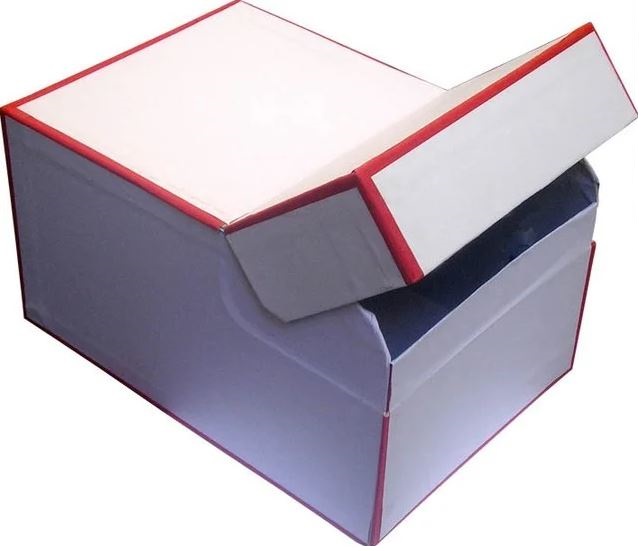 Зображення № 2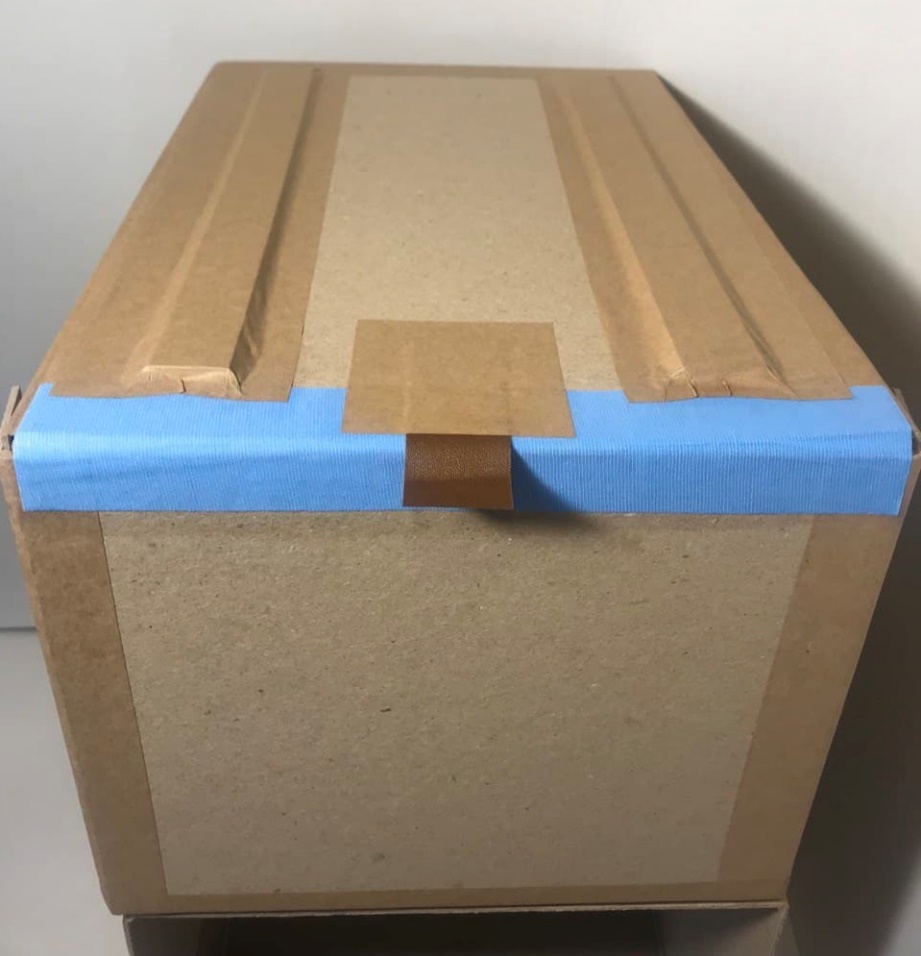 Архівні бокси (240 штук):Технічні характеристикиТип: Архівний бокс;Формат: А4;Колір: синій;Матеріал: гофрокартон;Товщина (вміст): 120 мм (до 1200 аркушів);Розташування: вертикальне. Уповноважена особа учасника  ________________________________* у разі, якщо учасник не є платником ПДВ, вказати ціну без ПДВ, про що зробити відповідну примітку.